Publicado en  el 26/09/2016 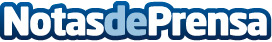 Microsoft crea una campaña para fomentar la igualdad de géneroLa última campaña del gigante tecnológico apunta a la necesidad de añadir nombres de mujeres, las grandes olvidadas, en la historia. Para acercar esa igualdad a todos, la compañía empieza desde los más pequeños...Datos de contacto:Nota de prensa publicada en: https://www.notasdeprensa.es/microsoft-crea-una-campana-para-fomentar-la_1 Categorias: Sociedad Infantil http://www.notasdeprensa.es